                 FZ.2380.38.L.22.2022INFORMACJA Z OTWARCIA OFERTDotyczy postępowania o udzielenie zamówienia publicznego na:DOSTAWĘ SPRZĘTU INFORMATYCZNEGO (postępowanie 38/L/22)Zamawiający, Komenda Wojewódzka Policji w Białymstoku, działając na podstawie art. 222 ust. 5 ustawy Prawo zamówień publicznych (tekst jedn. Dz. U. z 2021 r. poz. 1129 ze zm.), przekazuje poniższe informacje:Zestawienie złożonych w postępowaniu ofert:Zadanie nr 1 – jednostki centralne PCZadanie nr 2 – komputery przenośne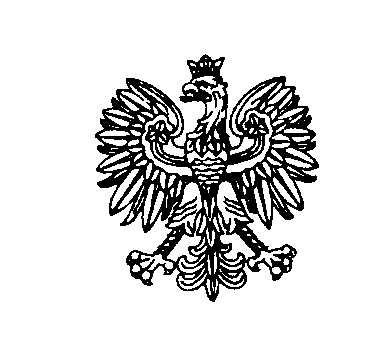 Białystok, dnia 09 września 2022 rokuBiałystok, dnia 09 września 2022 rokuBiałystok, dnia 09 września 2022 rokuBiałystok, dnia 09 września 2022 rokuBiałystok, dnia 09 września 2022 roku                         ZastępcaKomendanta Wojewódzkiego Policji w Białymstoku                         ZastępcaKomendanta Wojewódzkiego Policji w Białymstoku                         ZastępcaKomendanta Wojewódzkiego Policji w BiałymstokuNr ofertyNazwa(firma)i adres WykonawcyCena ofertowa brutto(w zł)1GRUPA E Sp. z o.o.ul. Piwna 32, 43-100 Tychy545.994,54 zł2INFUS Katarzyna Fuśnikul. Sienkiewicza 7A/4, 10-268 Olsztyn599.944,80 zł3PRZP Systemy Informacyjne sp. z o.o.ul. Kilińskiego 6, 28-230 Połaniec524.280,12 zł4IMMITIS Sp. z o.o.ul. Dworcowa 83, 85-009 Bydgoszcz546.218,40 zł5NTT Technology Sp. z o.o.Zakręt, ul. Trakt Brzeski 8905-077 Warszawa - Wesoła535.473,12 zł6FHU HORYZONT Krzysztof Lechul. 11 Listopada 21, 38-300 Gorlice528.309,60 zł7MBA SYSTEM Sp. z o.o.ul. J. Chłopickiego 18, 04-314 Warszawa589.423,38 zł9Centrum Informatyki ZETO S.A.ul. Skorupska 9, 15-048 Białystok546.218,40 zł10WEB - PROFIT Maciej Kuźlikul. Spokojna 18, 41-940 Piekary Śląskie497.193,06 zł11ZONEO Oleksiewicz SKAul. Noskowskiego 1, 99-300 Kutno509.505,36 złNr ofertyNazwa(firma)i adres WykonawcyCena ofertowa brutto(w zł)1GRUPA E Sp. z o.o.ul. Piwna 32, 43-100 Tychy105.290,46 zł5NTT Technology Sp. z o.o.Zakręt, ul. Trakt Brzeski 8905-077 Warszawa - Wesoła125.626,05 zł6FHU HORYZONT Krzysztof Lechul. 11 Listopada 21, 38-300 Gorlice101.475,00 zł7MBA SYSTEM Sp. z o.o.ul. J. Chłopickiego 18, 04-314 Warszawa150.873,03 zł8CPU ZETO sp. z o.o.ul. Powstańców Wielkopolskich 20, 58-500 Jelenia Góra118.629,15 zł9Centrum Informatyki ZETO S.A.ul. Skorupska 9, 15-048 Białystok127.899,09 zł10WEB - PROFIT Maciej Kuźlikul. Spokojna 18, 41-940 Piekary Śląskie147.179,34 zł11ZONEO Oleksiewicz SKAul. Noskowskiego 1, 99-300 Kutno131.511,60 zł